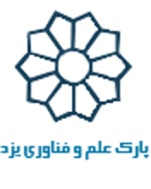 فرم درخواست سالن اجتماعات و کنفرانسنام و نام خوانوادگی درخواست کننده :                                                               واحد درخواست کننده :                                                         سالن اجتماعات                                                                                پذیرایی لازم است.      محل مورد درخواست :                 سالن کنفرانس                                              وضعیت پذیرایی:                پذیرایی لازم نیست.		                        سالن جلسات		تجهیزات سمعی و بصری مورد نیاز :                          از ساعت ................. الی .................................................................                    تاریخ اسستفاده از محل : ...........................   نام و امضای مسئول واحد       کد حساب واحد واحد گیرنده خدمات :                                                                 کد حساب واحد ارائه دهنده خدمات :  امضاء مسئول واحد گیرنده خدمات :                                                                امضاءمسئول واحد ارائه دهنده خدمات :ردیفعنوانتاریخ اجراءهزینههزینههزینهردیفعنوانتاریخ اجراءکد هزینهواحدجمع هزینه